CADENAZZO3 ½ - Zimmer Attikawohnung sehr ruhige und sonnige Aussichtslage                 ……………………………..……………………………………………..…………..………………..……..…..……..……….Appartamento attico di 3 ½ locali Posizione molto tranquilla e soleggiata con bella vista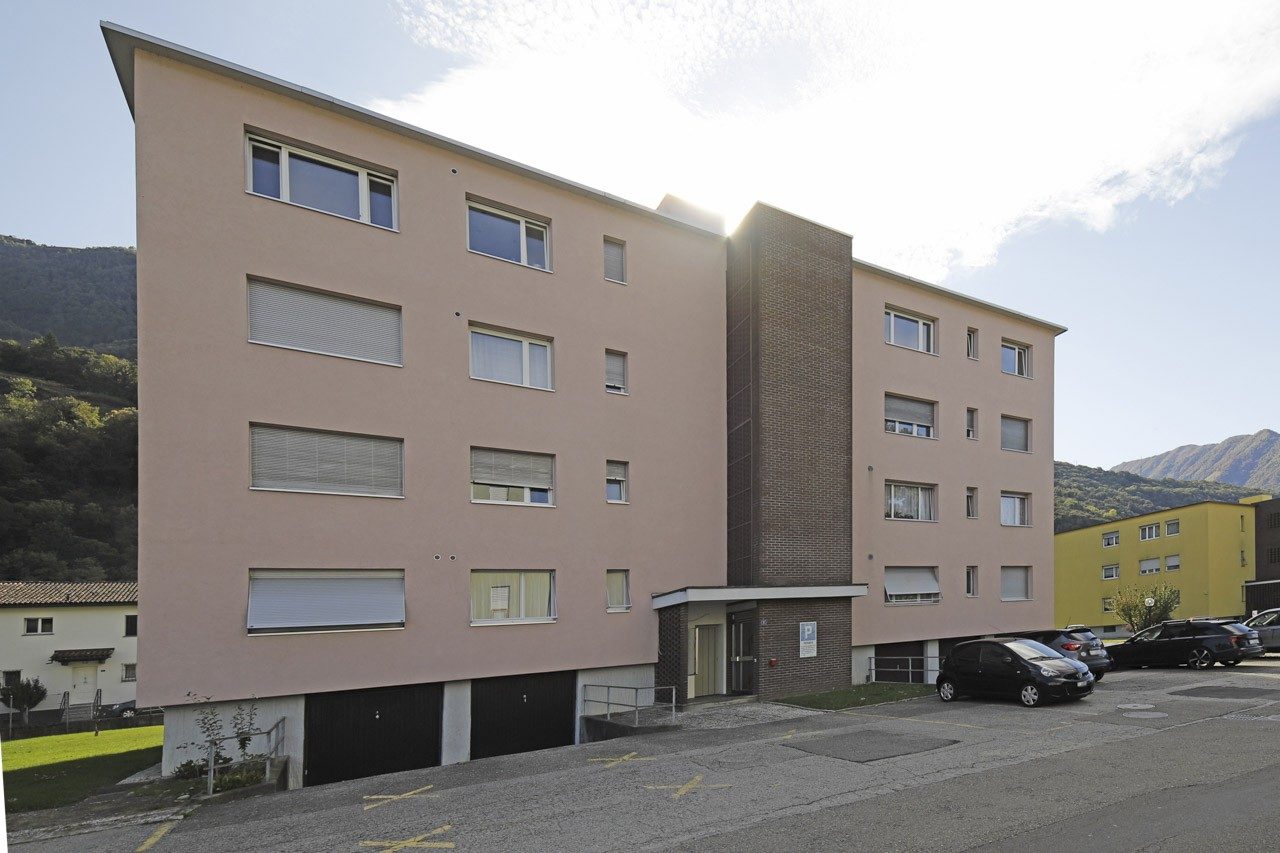                                             4180/4307Fr. 525‘000.--  Standort | Umgebung6593 Cadenazzo, Via Prati Grandi 8Region: BellinzonaLage: sehr sonnig und ruhigAussicht: jaEinkaufen: jaSchulen: jaÖffentliche Verkehrsmittel: 200 mEntfernung zur nächstgelegenen Stadt: 8 kmEntfernung zur Autobahn: 4 km  BeschreibungDiese grosszügige, sonnige 3 ½ - Zimmer Wohnung im Attikageschoss liegt sehr ruhig, in wenigen Gehminuten vom Zentrum und Bahnhof von der Gemeinde Cadenazzo entfernt, an der Via Prati Grandi 8.Das Gebäude im 1970 erbaut befindet sich in einem guten baulichen Zustand. Die letzten Renovationen wurden 2021 durchgeführt. Die helle Wohnung bietet ein hohes Wohnambiente. Sie besteht aus einer Wohnküche, Wohnzimmer mit Cheminee und direktem Ausgang zur Terrasse, einem Entree und zwei Schlafzimmer, sowie ein Badezimmer / WC.Die idyllische Terrasse lädt zu erholsamem und gemütlichem Beisammensein mit Freunden und Familie ein und bietet einen schönen Ausblick ins Grüne.Die Liegenschaft ist mit dem Auto gut erreichbar und hat ein Garagenplatz und einen Parkplatz im Freien. Die Fahrt zur Autobahn A2 in Bellinzona, dauert ca. 3 Minuten. Mit dem Bus und der Bahn, gelangt man nach Richtung Lugano, Locarno und Bellinzona. Alle Schulen und verschiedene Einkaufsmöglichkeiten sind vorhanden.  Highlights                 sehr sonnige und ruhige Lage sehr schöne, grosszügige und helle WohnungTerrasse mit Aussicht Nähe zu den Schulen und zum BahnhofGute Autobahn- / ÖV- Verbindungen  Ubicazione | Dintorni   6593 Cadenazzo, Via Prati Grandi 8Regione: BellinzonaPosizione: molto soleggiata e tranquillaVista: sìShopping: sìScuole: sìTrasporto pubblico: 200 mDistanza dalla città più vicina: 8 kmDistanza dall'autostrada: 4 km  Descrizione dell’immobileQuesto spazioso e soleggiato appartamento di 3 ½ locali al piano mansardato si trova in posizione molto tranquilla in Via Prati Grandi 8, a pochi minuti a piedi dal centro e dalla stazione ferroviaria del comune di Cadenazzo.L'edificio del 1970 è in buone condizioni strutturali. Gli ultime ristrutturazioni sono state fatte nel 2023. L'appartamento, molto luminoso, offre un ambiente molto vivibile. È composto d’una cucina abitabile, un soggiorno con camino e accesso diretto alla terrazza, un ingresso e due camere da letto, oltre a un bagno / WC.L'idilliaca terrazza è l'ideale per rilassarsi e per organizzare riunioni accoglienti con amici e familiari ed estende una bella vista verso il verde.La proprietà è facilmente raggiungibile in auto e dispone di un garage e di un parcheggio esterno. L'autostrada A2 di Bellinzona è raggiungibile in circa 3 minuti. Ci sono collegamenti con autobus e treni per Lugano e Bellinzona. Sono disponibili tutte le scuole e varie strutture commerciali.…………………………………………………………………………………………………………  Highlights        Posizione molto soleggiata e tranquilla appartamento molto bello, spazioso e luminosoTerrazza con vista Vicinanza delle scuole e della stazioneBuoni collegamenti con l'autostrada e i trasporti pubblici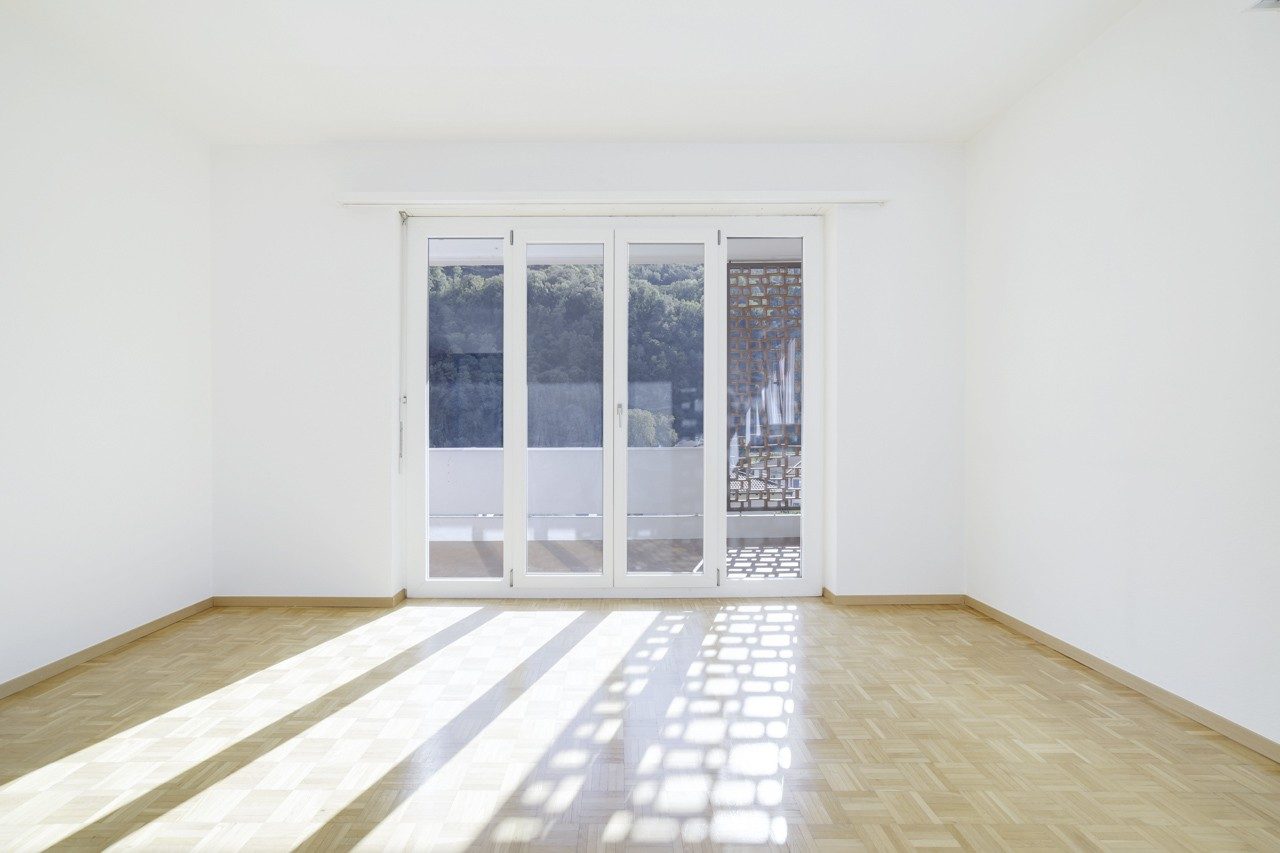                                                Wohnbereich / soggiorno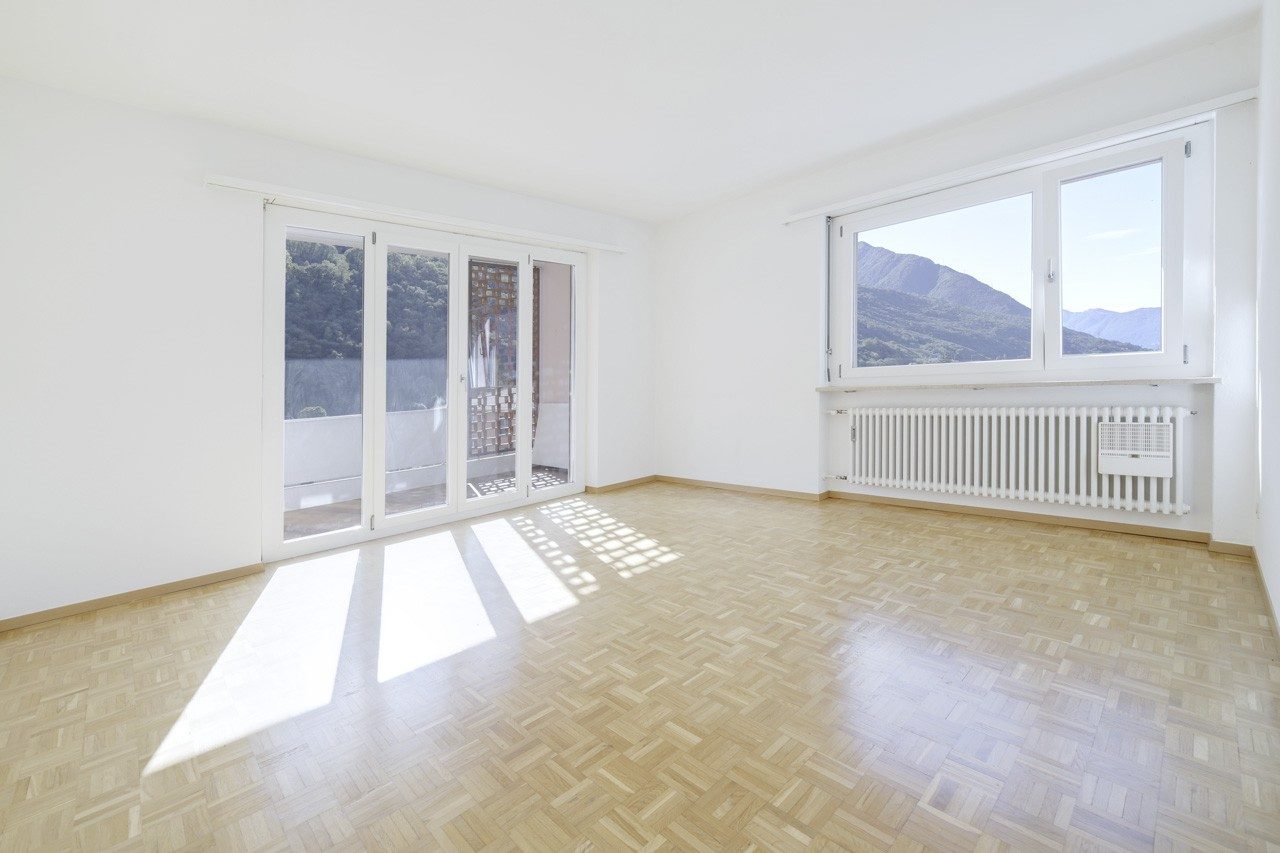                                            Wohnbereich / soggiorno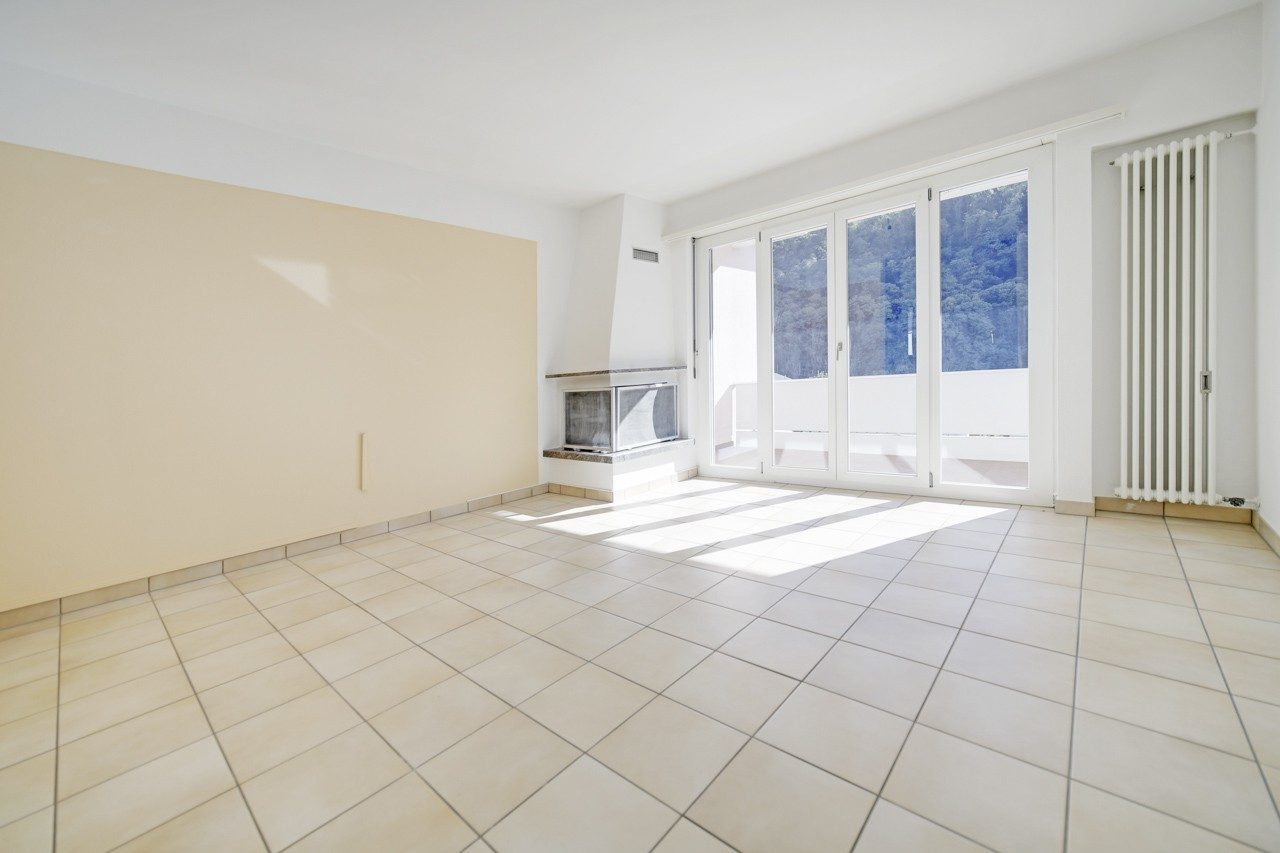                                              Wohnbereich / soggiorno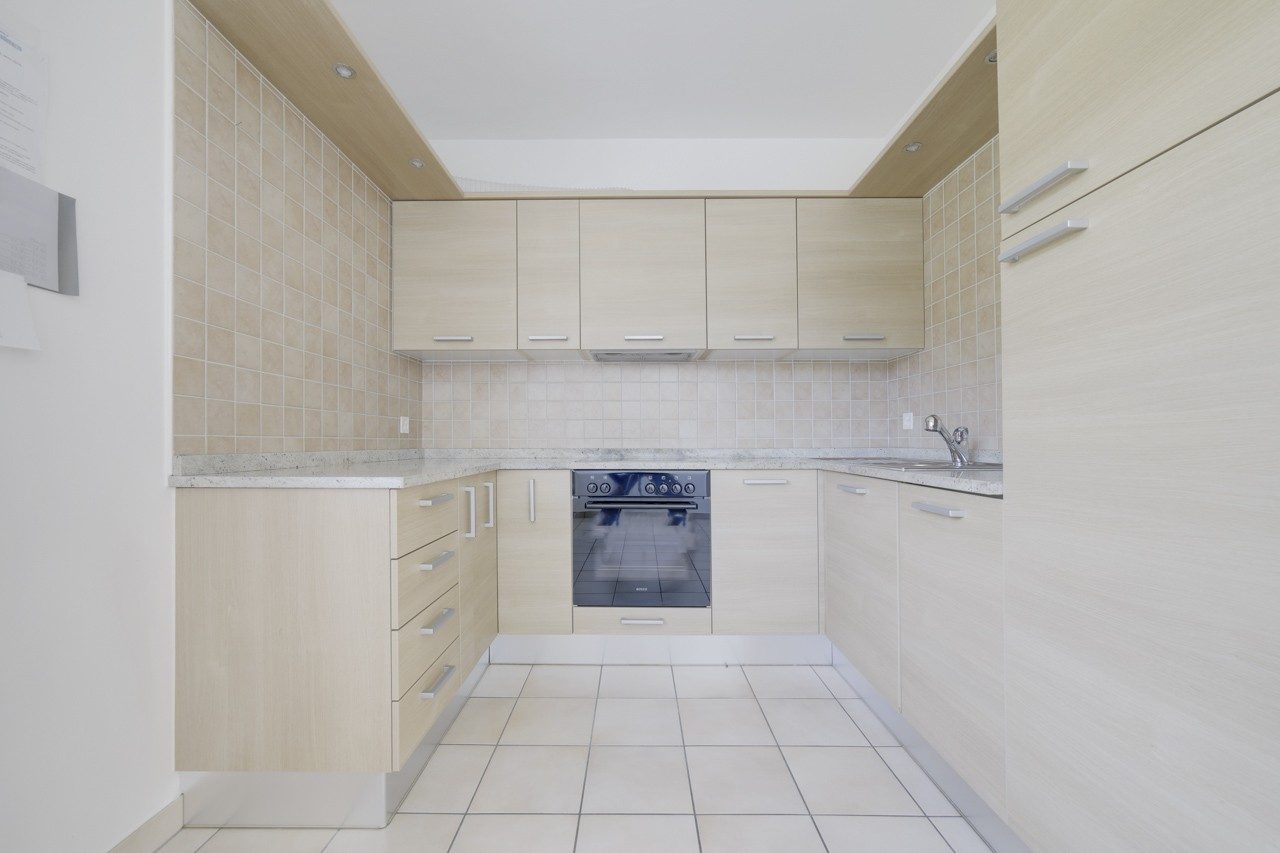                                                       Küche / cucina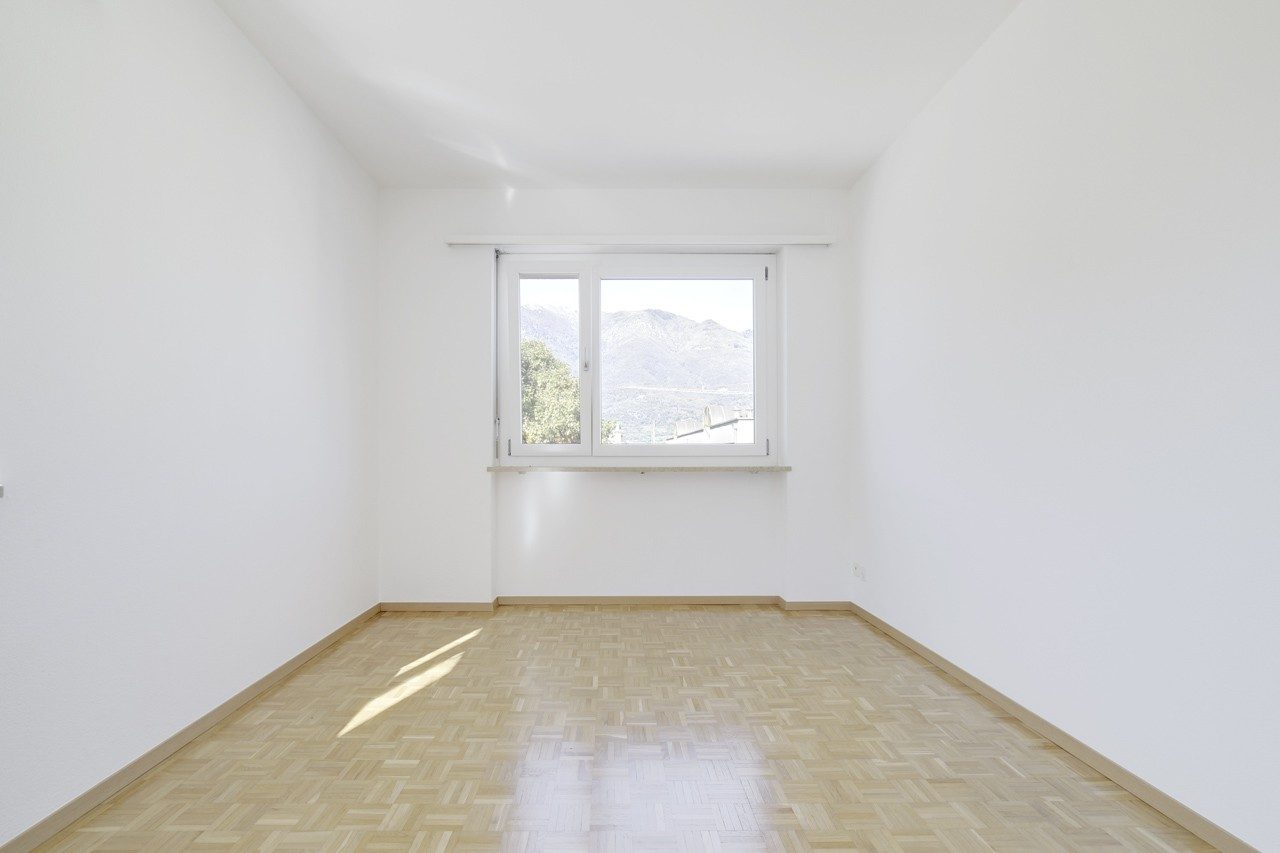                                                       Zimmer / camera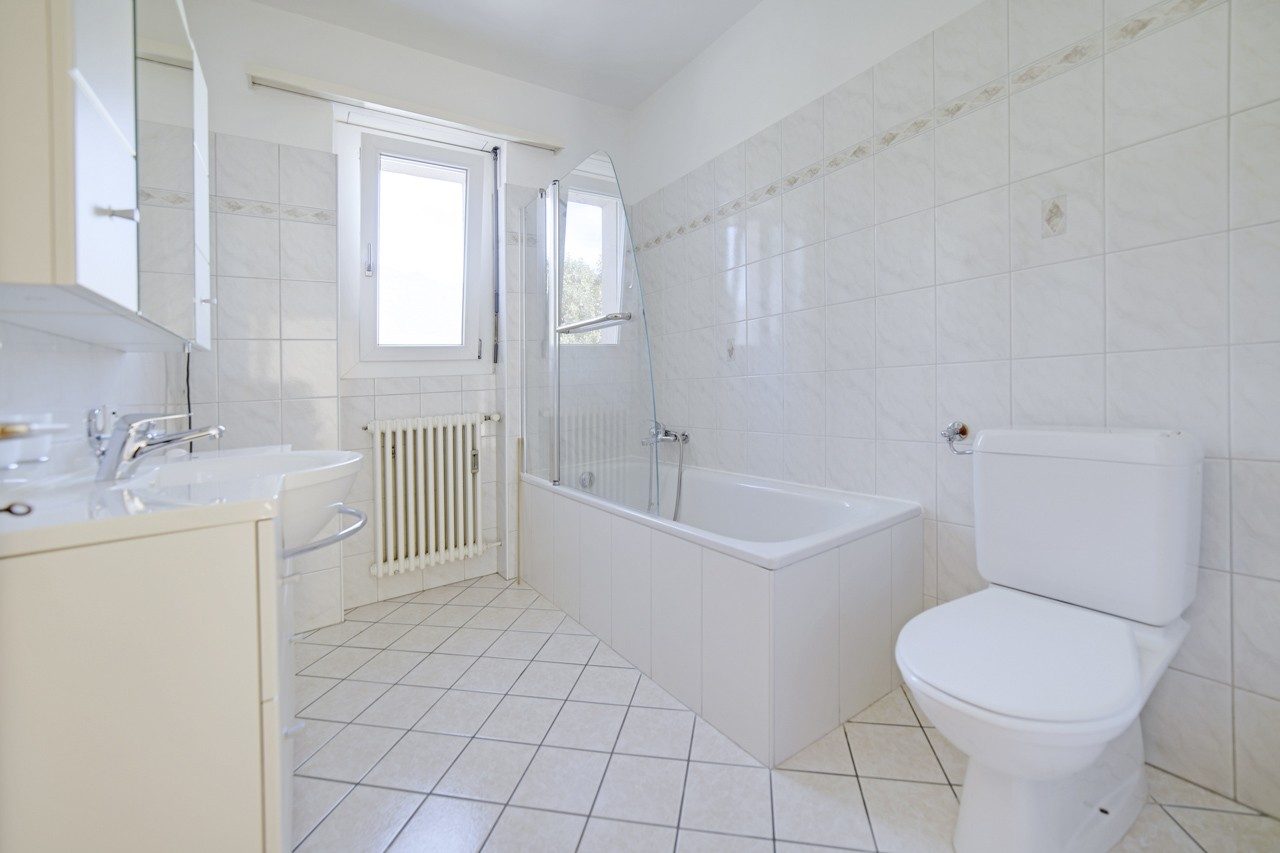                            WC mit Badewanne / WC con vasca da bagno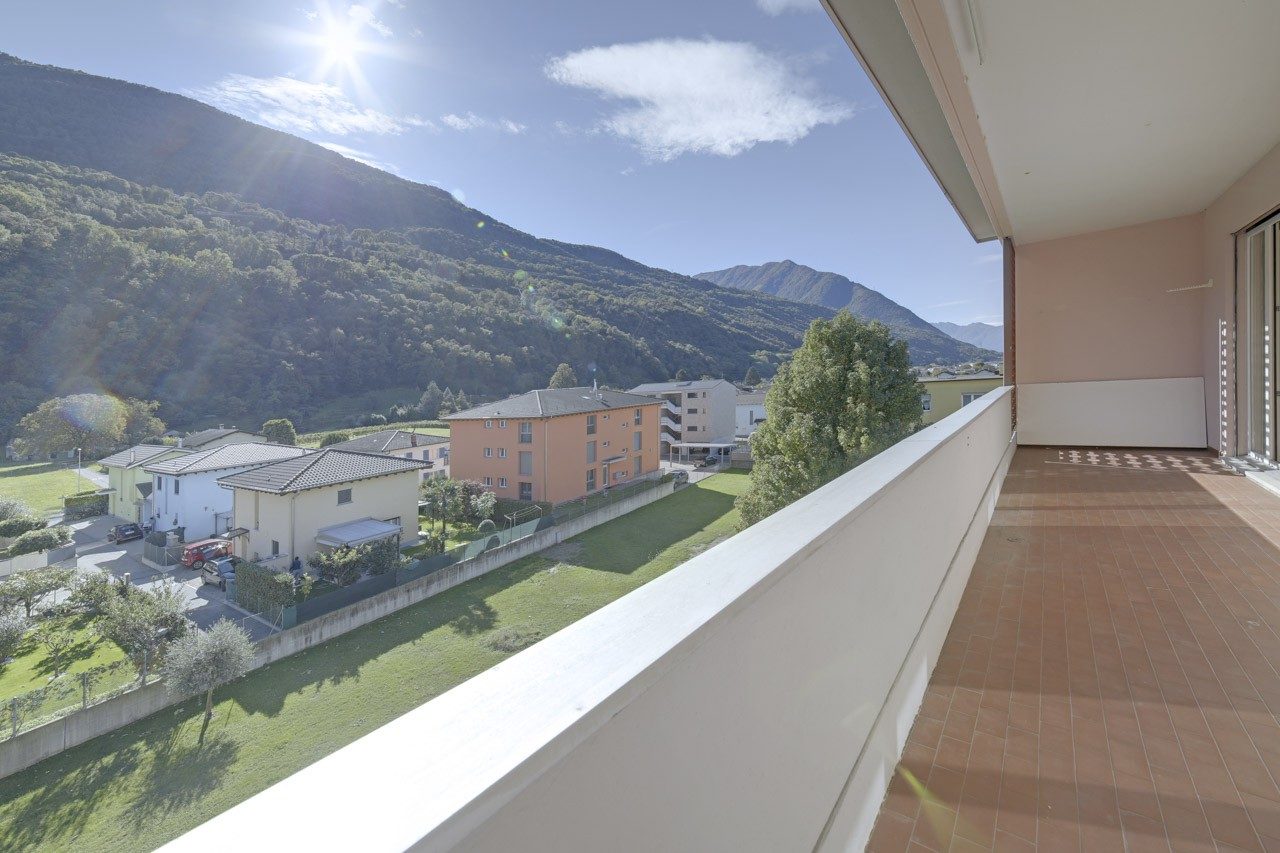 Terrasse mit Aussicht / terrazza con vista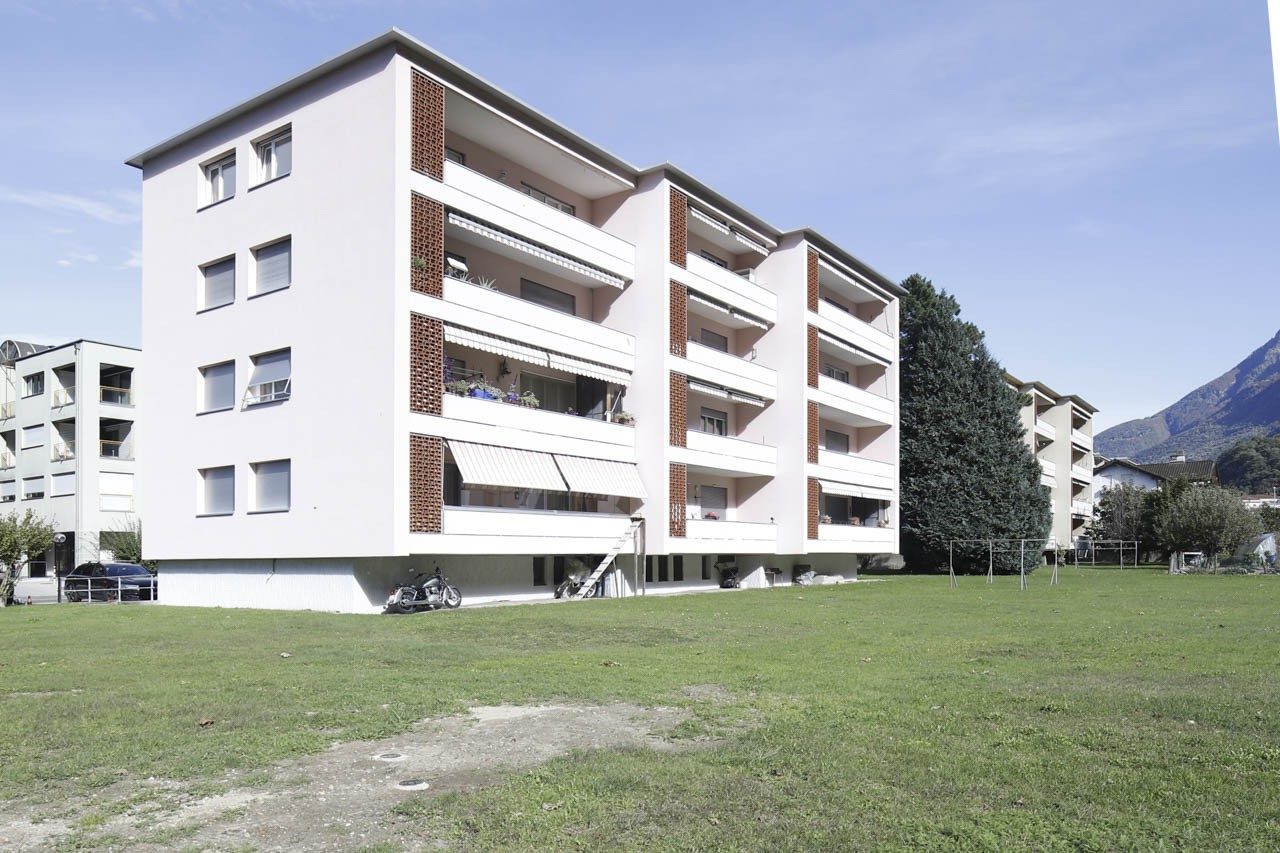                                          Gebäude mit Garten / edificio con giardino                                       Planimetrie 3. OG / planimetria 3P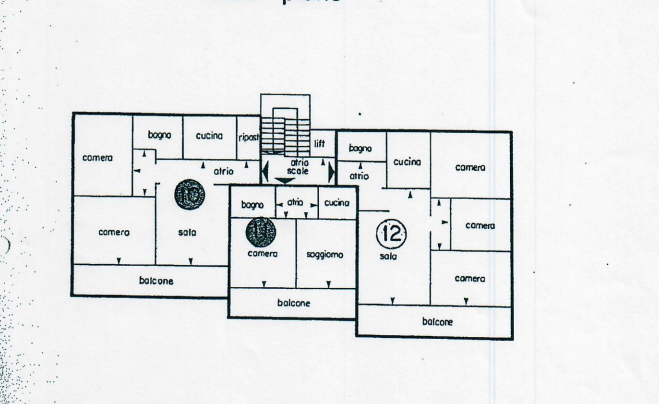 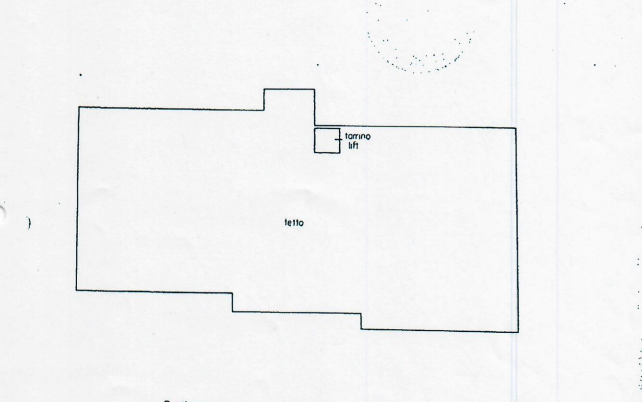                                    Planimetrie Dach / planimetria tetto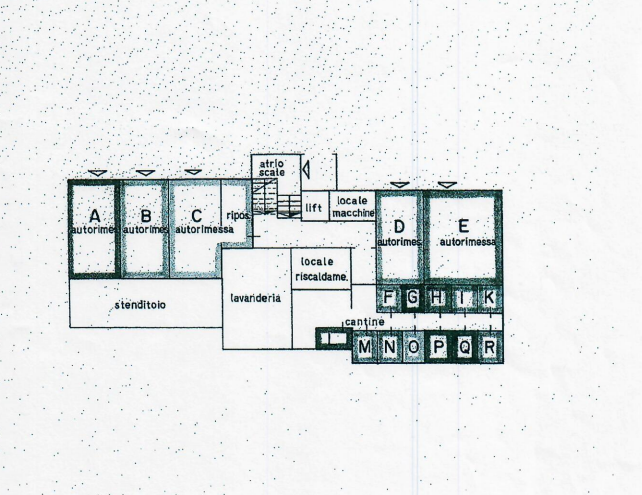                                            Planimetrie UG / planimetria PS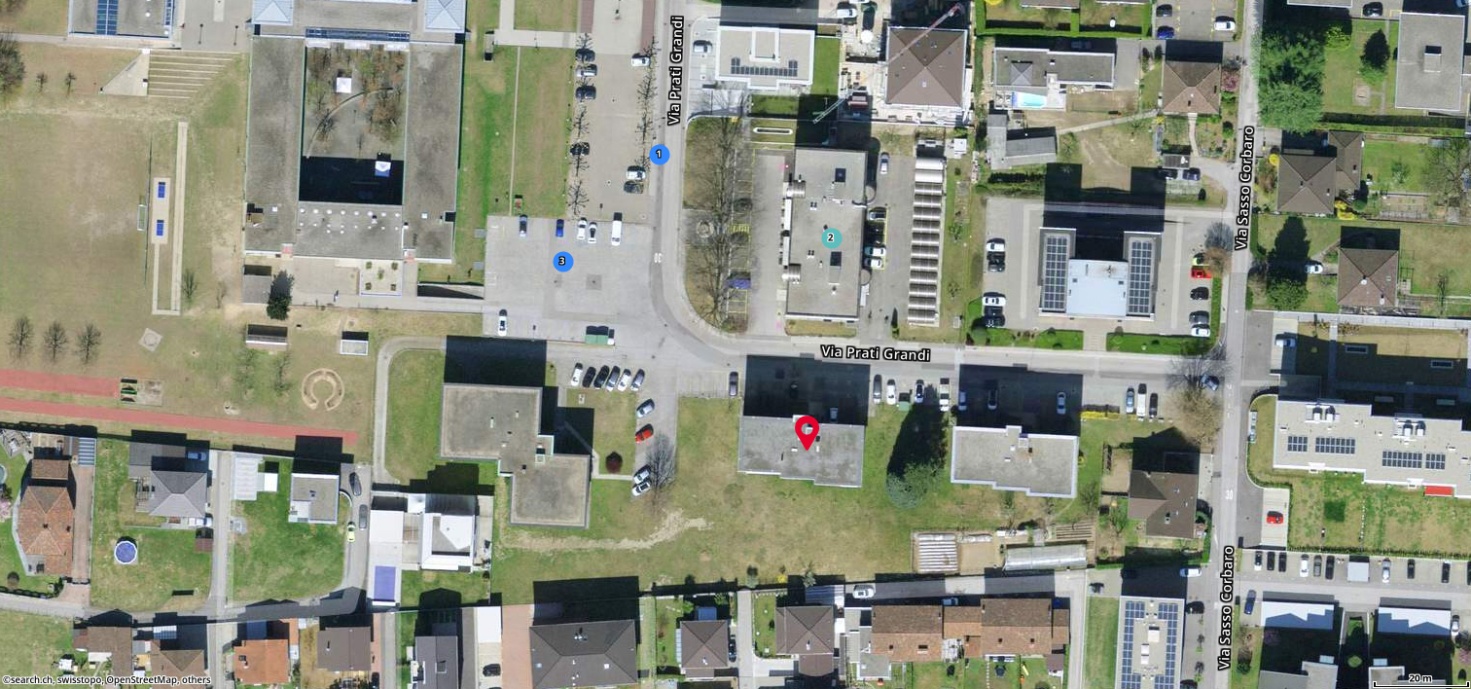 Lage / posizione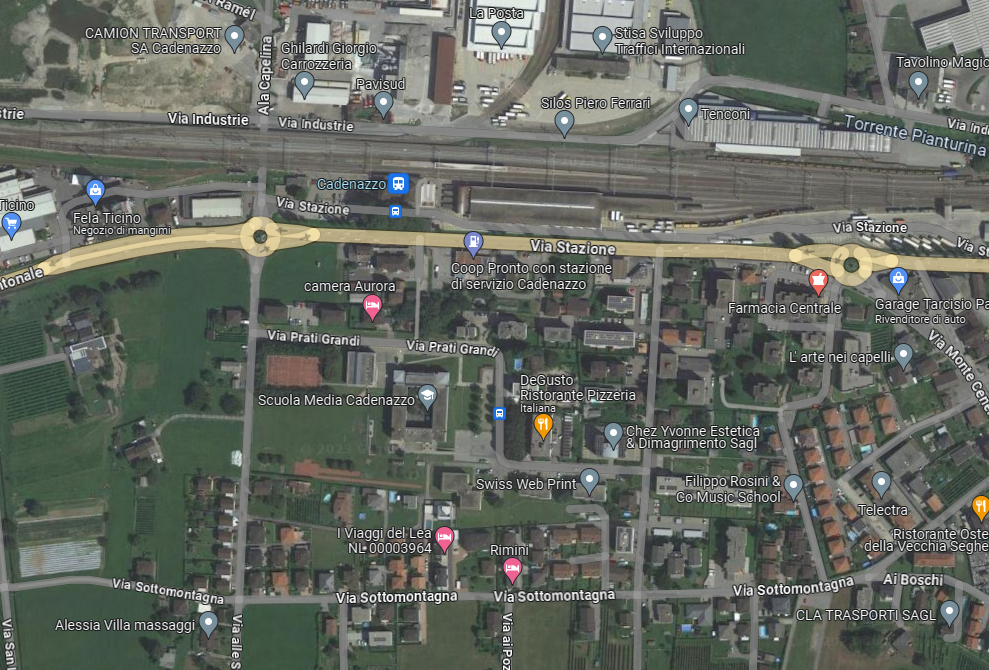                                                           Lage / posizione      TICINO | Cadenazzo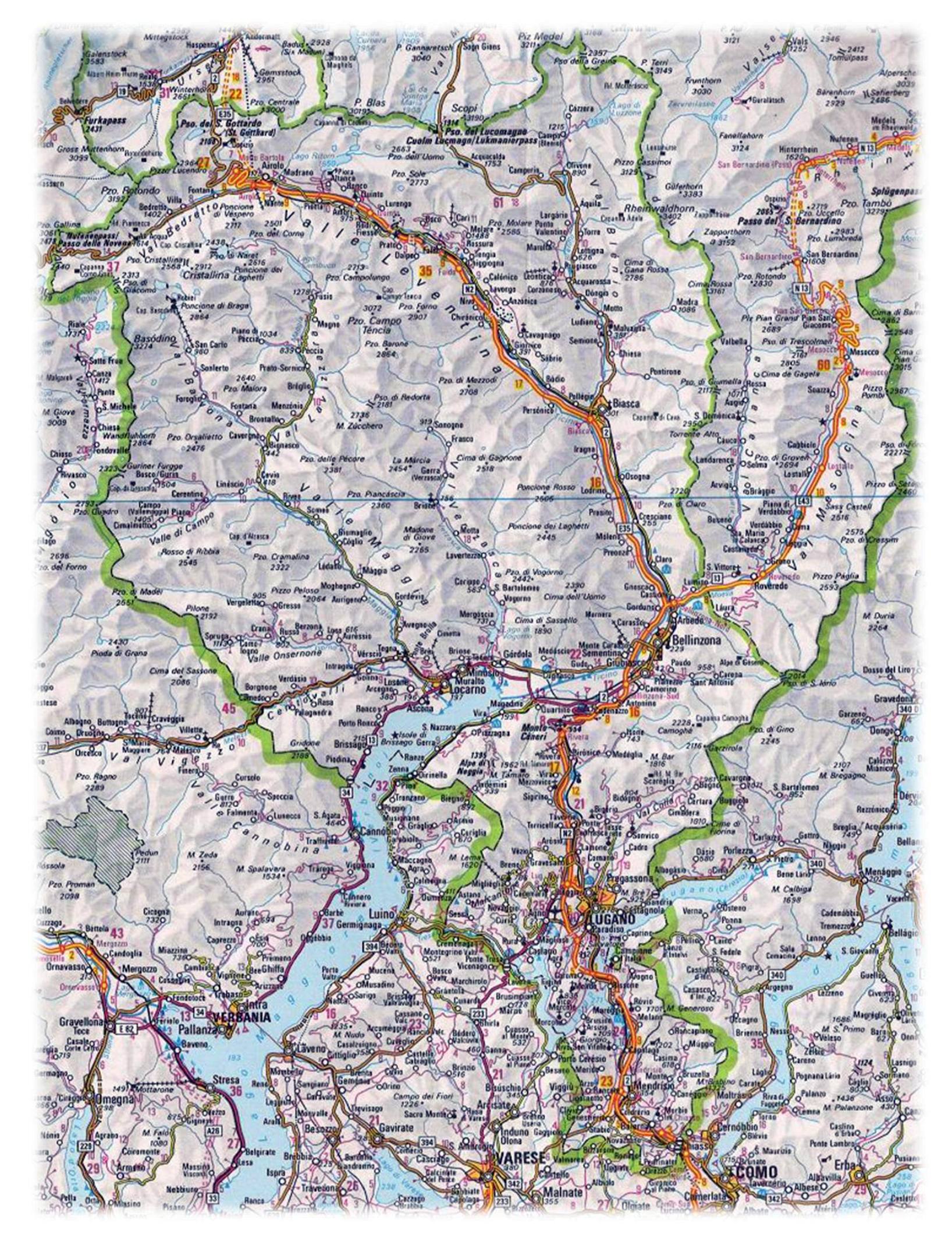 